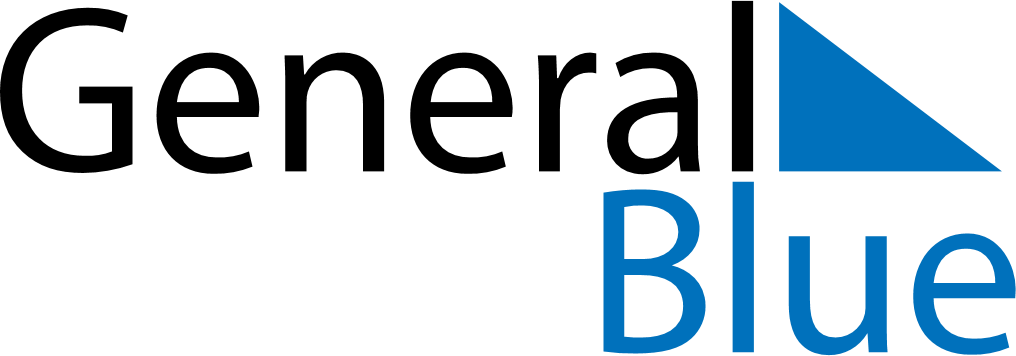 March 2023March 2023March 2023March 2023BruneiBruneiBruneiSundayMondayTuesdayWednesdayThursdayFridayFridaySaturday123345678910101112131415161717181920212223242425First day of Ramadan26272829303131Armed Forces DayArmed Forces Day